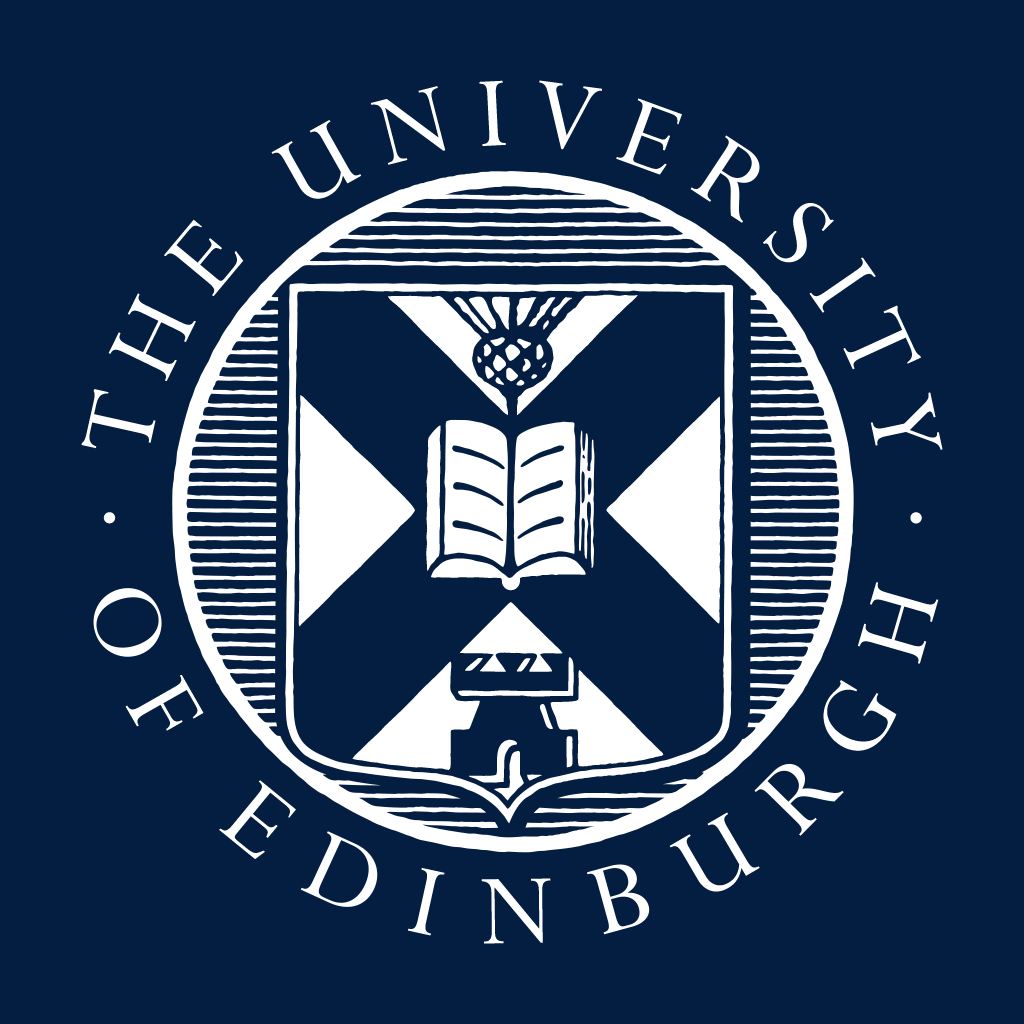 GuidanceGuidanceGuidanceGuidanceGuidanceGuidanceGuidanceGuidanceGuidanceGuidanceGuidanceGuidanceGuidanceGuidanceThis form should be used for submitting claims for payment to staff who have been called out whilst being contractually on-call (Level One), or who have been called out as part of the “best endeavour scheme” (Level Two) in line with the “Arrangements for On-Call, Call-Out and Out of Hours Working”. This form cannot be used for requesting any other type of payment. The full policy can be found at: https://www.ed.ac.uk/files/atoms/files/out_of_hours_on-call_policy_.pdfPlease insert details in the form below for each call-out event. Staff will be paid for a minimum of two hours at their hourly rate whether the call-out request requires them to work remotely or to attend the work place. Where attendance at the work place is required as a result of the call-out request, travel time will be included where appropriate. Travel time will have been agreed in advance with each member of staff prior to joining the on-call rota. If an additional call-out request is made within the two hour period then it will not be treated as a separate request unless the response to the request extends the period of work beyond the two hour limit. Normally, a maximum of 8 hours work on call-out will be permitted in any 24 hour period.In authorising this form you are confirming that the payments are in full accordance with the policy referenced above.This form should be used for submitting claims for payment to staff who have been called out whilst being contractually on-call (Level One), or who have been called out as part of the “best endeavour scheme” (Level Two) in line with the “Arrangements for On-Call, Call-Out and Out of Hours Working”. This form cannot be used for requesting any other type of payment. The full policy can be found at: https://www.ed.ac.uk/files/atoms/files/out_of_hours_on-call_policy_.pdfPlease insert details in the form below for each call-out event. Staff will be paid for a minimum of two hours at their hourly rate whether the call-out request requires them to work remotely or to attend the work place. Where attendance at the work place is required as a result of the call-out request, travel time will be included where appropriate. Travel time will have been agreed in advance with each member of staff prior to joining the on-call rota. If an additional call-out request is made within the two hour period then it will not be treated as a separate request unless the response to the request extends the period of work beyond the two hour limit. Normally, a maximum of 8 hours work on call-out will be permitted in any 24 hour period.In authorising this form you are confirming that the payments are in full accordance with the policy referenced above.This form should be used for submitting claims for payment to staff who have been called out whilst being contractually on-call (Level One), or who have been called out as part of the “best endeavour scheme” (Level Two) in line with the “Arrangements for On-Call, Call-Out and Out of Hours Working”. This form cannot be used for requesting any other type of payment. The full policy can be found at: https://www.ed.ac.uk/files/atoms/files/out_of_hours_on-call_policy_.pdfPlease insert details in the form below for each call-out event. Staff will be paid for a minimum of two hours at their hourly rate whether the call-out request requires them to work remotely or to attend the work place. Where attendance at the work place is required as a result of the call-out request, travel time will be included where appropriate. Travel time will have been agreed in advance with each member of staff prior to joining the on-call rota. If an additional call-out request is made within the two hour period then it will not be treated as a separate request unless the response to the request extends the period of work beyond the two hour limit. Normally, a maximum of 8 hours work on call-out will be permitted in any 24 hour period.In authorising this form you are confirming that the payments are in full accordance with the policy referenced above.This form should be used for submitting claims for payment to staff who have been called out whilst being contractually on-call (Level One), or who have been called out as part of the “best endeavour scheme” (Level Two) in line with the “Arrangements for On-Call, Call-Out and Out of Hours Working”. This form cannot be used for requesting any other type of payment. The full policy can be found at: https://www.ed.ac.uk/files/atoms/files/out_of_hours_on-call_policy_.pdfPlease insert details in the form below for each call-out event. Staff will be paid for a minimum of two hours at their hourly rate whether the call-out request requires them to work remotely or to attend the work place. Where attendance at the work place is required as a result of the call-out request, travel time will be included where appropriate. Travel time will have been agreed in advance with each member of staff prior to joining the on-call rota. If an additional call-out request is made within the two hour period then it will not be treated as a separate request unless the response to the request extends the period of work beyond the two hour limit. Normally, a maximum of 8 hours work on call-out will be permitted in any 24 hour period.In authorising this form you are confirming that the payments are in full accordance with the policy referenced above.This form should be used for submitting claims for payment to staff who have been called out whilst being contractually on-call (Level One), or who have been called out as part of the “best endeavour scheme” (Level Two) in line with the “Arrangements for On-Call, Call-Out and Out of Hours Working”. This form cannot be used for requesting any other type of payment. The full policy can be found at: https://www.ed.ac.uk/files/atoms/files/out_of_hours_on-call_policy_.pdfPlease insert details in the form below for each call-out event. Staff will be paid for a minimum of two hours at their hourly rate whether the call-out request requires them to work remotely or to attend the work place. Where attendance at the work place is required as a result of the call-out request, travel time will be included where appropriate. Travel time will have been agreed in advance with each member of staff prior to joining the on-call rota. If an additional call-out request is made within the two hour period then it will not be treated as a separate request unless the response to the request extends the period of work beyond the two hour limit. Normally, a maximum of 8 hours work on call-out will be permitted in any 24 hour period.In authorising this form you are confirming that the payments are in full accordance with the policy referenced above.This form should be used for submitting claims for payment to staff who have been called out whilst being contractually on-call (Level One), or who have been called out as part of the “best endeavour scheme” (Level Two) in line with the “Arrangements for On-Call, Call-Out and Out of Hours Working”. This form cannot be used for requesting any other type of payment. The full policy can be found at: https://www.ed.ac.uk/files/atoms/files/out_of_hours_on-call_policy_.pdfPlease insert details in the form below for each call-out event. Staff will be paid for a minimum of two hours at their hourly rate whether the call-out request requires them to work remotely or to attend the work place. Where attendance at the work place is required as a result of the call-out request, travel time will be included where appropriate. Travel time will have been agreed in advance with each member of staff prior to joining the on-call rota. If an additional call-out request is made within the two hour period then it will not be treated as a separate request unless the response to the request extends the period of work beyond the two hour limit. Normally, a maximum of 8 hours work on call-out will be permitted in any 24 hour period.In authorising this form you are confirming that the payments are in full accordance with the policy referenced above.This form should be used for submitting claims for payment to staff who have been called out whilst being contractually on-call (Level One), or who have been called out as part of the “best endeavour scheme” (Level Two) in line with the “Arrangements for On-Call, Call-Out and Out of Hours Working”. This form cannot be used for requesting any other type of payment. The full policy can be found at: https://www.ed.ac.uk/files/atoms/files/out_of_hours_on-call_policy_.pdfPlease insert details in the form below for each call-out event. Staff will be paid for a minimum of two hours at their hourly rate whether the call-out request requires them to work remotely or to attend the work place. Where attendance at the work place is required as a result of the call-out request, travel time will be included where appropriate. Travel time will have been agreed in advance with each member of staff prior to joining the on-call rota. If an additional call-out request is made within the two hour period then it will not be treated as a separate request unless the response to the request extends the period of work beyond the two hour limit. Normally, a maximum of 8 hours work on call-out will be permitted in any 24 hour period.In authorising this form you are confirming that the payments are in full accordance with the policy referenced above.This form should be used for submitting claims for payment to staff who have been called out whilst being contractually on-call (Level One), or who have been called out as part of the “best endeavour scheme” (Level Two) in line with the “Arrangements for On-Call, Call-Out and Out of Hours Working”. This form cannot be used for requesting any other type of payment. The full policy can be found at: https://www.ed.ac.uk/files/atoms/files/out_of_hours_on-call_policy_.pdfPlease insert details in the form below for each call-out event. Staff will be paid for a minimum of two hours at their hourly rate whether the call-out request requires them to work remotely or to attend the work place. Where attendance at the work place is required as a result of the call-out request, travel time will be included where appropriate. Travel time will have been agreed in advance with each member of staff prior to joining the on-call rota. If an additional call-out request is made within the two hour period then it will not be treated as a separate request unless the response to the request extends the period of work beyond the two hour limit. Normally, a maximum of 8 hours work on call-out will be permitted in any 24 hour period.In authorising this form you are confirming that the payments are in full accordance with the policy referenced above.This form should be used for submitting claims for payment to staff who have been called out whilst being contractually on-call (Level One), or who have been called out as part of the “best endeavour scheme” (Level Two) in line with the “Arrangements for On-Call, Call-Out and Out of Hours Working”. This form cannot be used for requesting any other type of payment. The full policy can be found at: https://www.ed.ac.uk/files/atoms/files/out_of_hours_on-call_policy_.pdfPlease insert details in the form below for each call-out event. Staff will be paid for a minimum of two hours at their hourly rate whether the call-out request requires them to work remotely or to attend the work place. Where attendance at the work place is required as a result of the call-out request, travel time will be included where appropriate. Travel time will have been agreed in advance with each member of staff prior to joining the on-call rota. If an additional call-out request is made within the two hour period then it will not be treated as a separate request unless the response to the request extends the period of work beyond the two hour limit. Normally, a maximum of 8 hours work on call-out will be permitted in any 24 hour period.In authorising this form you are confirming that the payments are in full accordance with the policy referenced above.This form should be used for submitting claims for payment to staff who have been called out whilst being contractually on-call (Level One), or who have been called out as part of the “best endeavour scheme” (Level Two) in line with the “Arrangements for On-Call, Call-Out and Out of Hours Working”. This form cannot be used for requesting any other type of payment. The full policy can be found at: https://www.ed.ac.uk/files/atoms/files/out_of_hours_on-call_policy_.pdfPlease insert details in the form below for each call-out event. Staff will be paid for a minimum of two hours at their hourly rate whether the call-out request requires them to work remotely or to attend the work place. Where attendance at the work place is required as a result of the call-out request, travel time will be included where appropriate. Travel time will have been agreed in advance with each member of staff prior to joining the on-call rota. If an additional call-out request is made within the two hour period then it will not be treated as a separate request unless the response to the request extends the period of work beyond the two hour limit. Normally, a maximum of 8 hours work on call-out will be permitted in any 24 hour period.In authorising this form you are confirming that the payments are in full accordance with the policy referenced above.This form should be used for submitting claims for payment to staff who have been called out whilst being contractually on-call (Level One), or who have been called out as part of the “best endeavour scheme” (Level Two) in line with the “Arrangements for On-Call, Call-Out and Out of Hours Working”. This form cannot be used for requesting any other type of payment. The full policy can be found at: https://www.ed.ac.uk/files/atoms/files/out_of_hours_on-call_policy_.pdfPlease insert details in the form below for each call-out event. Staff will be paid for a minimum of two hours at their hourly rate whether the call-out request requires them to work remotely or to attend the work place. Where attendance at the work place is required as a result of the call-out request, travel time will be included where appropriate. Travel time will have been agreed in advance with each member of staff prior to joining the on-call rota. If an additional call-out request is made within the two hour period then it will not be treated as a separate request unless the response to the request extends the period of work beyond the two hour limit. Normally, a maximum of 8 hours work on call-out will be permitted in any 24 hour period.In authorising this form you are confirming that the payments are in full accordance with the policy referenced above.This form should be used for submitting claims for payment to staff who have been called out whilst being contractually on-call (Level One), or who have been called out as part of the “best endeavour scheme” (Level Two) in line with the “Arrangements for On-Call, Call-Out and Out of Hours Working”. This form cannot be used for requesting any other type of payment. The full policy can be found at: https://www.ed.ac.uk/files/atoms/files/out_of_hours_on-call_policy_.pdfPlease insert details in the form below for each call-out event. Staff will be paid for a minimum of two hours at their hourly rate whether the call-out request requires them to work remotely or to attend the work place. Where attendance at the work place is required as a result of the call-out request, travel time will be included where appropriate. Travel time will have been agreed in advance with each member of staff prior to joining the on-call rota. If an additional call-out request is made within the two hour period then it will not be treated as a separate request unless the response to the request extends the period of work beyond the two hour limit. Normally, a maximum of 8 hours work on call-out will be permitted in any 24 hour period.In authorising this form you are confirming that the payments are in full accordance with the policy referenced above.This form should be used for submitting claims for payment to staff who have been called out whilst being contractually on-call (Level One), or who have been called out as part of the “best endeavour scheme” (Level Two) in line with the “Arrangements for On-Call, Call-Out and Out of Hours Working”. This form cannot be used for requesting any other type of payment. The full policy can be found at: https://www.ed.ac.uk/files/atoms/files/out_of_hours_on-call_policy_.pdfPlease insert details in the form below for each call-out event. Staff will be paid for a minimum of two hours at their hourly rate whether the call-out request requires them to work remotely or to attend the work place. Where attendance at the work place is required as a result of the call-out request, travel time will be included where appropriate. Travel time will have been agreed in advance with each member of staff prior to joining the on-call rota. If an additional call-out request is made within the two hour period then it will not be treated as a separate request unless the response to the request extends the period of work beyond the two hour limit. Normally, a maximum of 8 hours work on call-out will be permitted in any 24 hour period.In authorising this form you are confirming that the payments are in full accordance with the policy referenced above.This form should be used for submitting claims for payment to staff who have been called out whilst being contractually on-call (Level One), or who have been called out as part of the “best endeavour scheme” (Level Two) in line with the “Arrangements for On-Call, Call-Out and Out of Hours Working”. This form cannot be used for requesting any other type of payment. The full policy can be found at: https://www.ed.ac.uk/files/atoms/files/out_of_hours_on-call_policy_.pdfPlease insert details in the form below for each call-out event. Staff will be paid for a minimum of two hours at their hourly rate whether the call-out request requires them to work remotely or to attend the work place. Where attendance at the work place is required as a result of the call-out request, travel time will be included where appropriate. Travel time will have been agreed in advance with each member of staff prior to joining the on-call rota. If an additional call-out request is made within the two hour period then it will not be treated as a separate request unless the response to the request extends the period of work beyond the two hour limit. Normally, a maximum of 8 hours work on call-out will be permitted in any 24 hour period.In authorising this form you are confirming that the payments are in full accordance with the policy referenced above.Employee NameAssignment NumberDate (dd/mm/yyyy)Work Start Time (00:00)Work Start Time (00:00)Work End Time (00:00)Travel Time(00:00)Travel Time(00:00)WorkingTime (min of 2 hrs)ModifiedHourly rateModifiedHourly rateJob Code(if different)CostCentre (if different)Acct Code(if different)Employee NameAssignment NumberDate (dd/mm/yyyy)Work Start Time (00:00)Work Start Time (00:00)Work End Time (00:00)Travel Time(00:00)Travel Time(00:00)WorkingTime (min of 2 hrs)ModifiedHourly rateModifiedHourly rateJob Code(if different)CostCentre (if different)Acct Code(if different)Authorisation:Authorisation:Authorisation:Authorisation:Authorisation:Authorisation:Authorisation:Authorisation:Authorisation:Authorisation:Authorisation:Authorisation:Authorisation:Authorisation:Authorised by:      Authorised by:      Authorised by:      Authorised by:      Job title:       Job title:       Job title:       Job title:       Job title:       Job title:       Date (dd/mm/yyyy):      Date (dd/mm/yyyy):      Date (dd/mm/yyyy):      Date (dd/mm/yyyy):      Signature:      Signature:      Signature:      Signature:      Signature:      Signature:      Signature:      Telephone number:      Telephone number:      Telephone number:      Telephone number:      Telephone number:      Telephone number:      Telephone number:          Once authorised, submit this form through People and Money.    Once authorised, submit this form through People and Money.    Once authorised, submit this form through People and Money.    Once authorised, submit this form through People and Money.    Once authorised, submit this form through People and Money.    Once authorised, submit this form through People and Money.    Once authorised, submit this form through People and Money.    Once authorised, submit this form through People and Money.    Once authorised, submit this form through People and Money.    Once authorised, submit this form through People and Money.    Once authorised, submit this form through People and Money.    Once authorised, submit this form through People and Money.    Once authorised, submit this form through People and Money.    Once authorised, submit this form through People and Money.